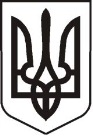                                                              У К Р А Ї Н АЛ У Г А Н С Ь К А    О Б Л А С Т ЬП О П А С Н Я Н С Ь К А    М І С Ь К А    Р А Д АШОСТОГО СКЛИКАННЯРОЗПОРЯДЖЕННЯміського голови«12»   грудня  2018 р.                           м. Попасна                                                       № 314 Про створення комісії із знищення засобів захисту інформації Державної казначейської служби України    Відповідно до вимог п. 3.7 Інструкції із забезпечення безпеки вимог Експлуатації програмного комплексу криптографічного захисту інформації «КРИПТОСЕРВЕР» від 05.04.2011р., керуючись п. 20 ч.4 ст. 42 Закону України «Про місцеве самоврядування в Україні»:Створити комісію   із знищення засобів захисту інформації Державної казначейської служби України в наступному складі:Табачинський Михайло Миколайович  – заступник міського голови, голова комісії;Омельченко Яна Сергіївна – начальник фінансово-господарського відділу – головний бухгалтер виконкому міської ради, секретар комісії;Член комісії:Шарап Ольга Олександрівна – спеціаліст І категорії організаційного відділу.Комісії знищити засоби захисту інформації Державної казначейської служби України про що скласти відповідні акти.3. Контроль за виконанням цього розпорядження залишаю за собою.    Міський голова 	          		              Ю.І.Онищенко               Омельченко, 2-17-37